ПоложениеО проведении Всероссийского конкурса творческих проектов „Adventskalender“  для учащихся 1-11 классовI. Общие положения.1.1. Творческая группа учителей «БИЛИНГВАЛЫ» профессионального педагогического сообщества «Методисты.ру» проводит Всероссийский  конкурс  по немецкому языку для учащихся 1-11классов, посвящённый  празднованию католического Рождества в Германии.Настоящее положение определяет порядок организации и проведения конкурса  по немецкому языку для учащихся общеобразовательных учреждений, порядок участия в конкурсе и определение победителей.  1.2. Цель и задачи конкурса: активизация внеклассной и внешкольной работы  с обучающимися;развитие творческой  деятельности;развитие интереса к традициям и обычаям страны изучаемого языка;предоставление учащимся разных регионов соревноваться дистанционно на Всероссийском уровне. 1.3. Конкурс проводится с 23 декабря 2013 года по 5 января 2014 года.1.4. Участие в конкурсе бесплатное.1.5. Каждый педагог - участник ТГ “БИЛИНГВАЛЫ” может загрузить папку с работами на участие  учащихся в конкурсе. От одного педагога  ОУ – одна папка. (Внимание! Вступление в группу для загрузки папки обязательно). 1.6.  Победители и лауреаты награждаются дипломами (Независимо от количества участников, набравших одинаковое количество баллов). Остальные участники получат сертификаты, подтверждающие их участие в конкурсе проектов. II. Содержание конкурсаКонкурс проводится по теме «Рождество в Германии», продуктом конкурса является – рождественский календарь:Техника выполнения – любая.III. Порядок проведения конкурса3.1. Конкурсные работы могут выполняться индивидуально и коллективно. (При коллективном выполнении работы, коллектив должен иметь название, например, 3 «А» класс коллектив «Freundschaft»)3.2.После выполнения работы Координатор  фотографирует полученный продукт. (Папка с работами помещается на модерацию, в это время члены жюри в комментариях пишут о решении – принятия работы или возврата для корректировки). После чего папка загружается в группу.Рекомендации по заполнению работ.Координирующий учитель фотографирует  работы и архивирует их в соответствии с возрастной категорией участников (Каждая возрастная категория в своей папке с сопроводительным листом (Приложение 1), после чего все полученные папки архивируются в одну).  К работе можно прикрепить пояснительную записку. (если работа того требует)  +                               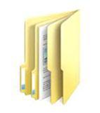 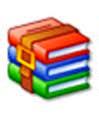 2 класс            7 класс                     „Adventskalender“IV. Участники конкурса.4.1. В конкурсе могут принимать участие  на добровольной основе ученики 1-11 классов всех видов образовательных учреждений. Рабочий язык: немецкий, русский . 4.2. Количество конкурсантов от одного образовательного учреждения неограниченно.4.3. Участники  делятся на три возрастные группы: 1-4 класс; 5-8 класс; 9-11 класс. V. Этапы конкурса.с  22 декабря 2013 по 5 января 2014 – загрузка работ 5-10 января 2014 – модерация присланных работ9-11 января 2014– загрузка работ, отправленных на корректировкудо 15 января 2014 – принятие опаздывающих работ (по согласованию с руководителем или методическим советом группы) 15-25 января 2014–   работа жюри, подведение итоговдо 10 февраля 2014 -  отправка Дипломов и Сертификатов участникам, учителям за подготовку учащихся. VI. Условия проведения Конкурса.6.1.  В конкурсе принимают участие учащиеся 1-11 классов. 6.2. Работы должны выполняться учениками в установленные сроки.V. Жюри конкурса5.1. Функции жюри:-     утверждение работ на участие в Конкурсе; -     разработка и проведение процедуры оценки конкурсных работ;-     подведение итогов;-     награждение победителей.5.2.  Жюри имеет право отказать заявителю в участии на основании несоответствия работы тематике конкурса.5.3. Обязанностью жюри является создание равных условий для всех участников.5.4. Решение о выборе победителей Конкурса принимается путем открытого голосования членами жюри. 5.2. Жюри конкурса будет оценивать представленные работы по следующим критериям:соответствие тематике конкурса,оригинальность и творческое исполнение работы, новизна, оригинальность используемых средств.самостоятельность исполнения, качество и сложностьХудожественный замысел работы (оценивается наличие и оригинальность)Эстетическое качество исполненияЦелесообразность авторского текста (если присутствует)5.3.  Все критерии оцениваются по 4-х бальной шкале:0 – отсутствует 1 – практически не проявляется2 – присутствует частично, не всегда рационально3 – присутствует в полной мере, использовано рационально Состав жюри: Методический совет ТГ «БИЛИНГВАЛЫ» профессионального педагогического сообщества «Методисты.ру»:Осипова Оксана Анатольевна (МОУ «СОШ №18» УИП г. Саратов)Зотова Ольга Федоровна (МОУ «СОШ №18» УИП г. Саратов)Бусыгина Нина Александровна (МОУ «Лицей №4» г. Саратов)Приложение 1 Работы участников Всероссийского конкурса творческих проектов по немецкому языку для 1-11 классов «Adventskalender»номер участникаОУгородвозрастная категорияКоординирующий учитель ФИО